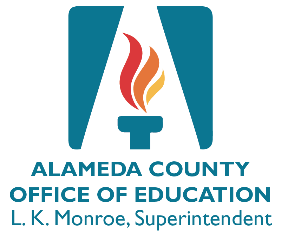 Oakland UnifiedOakland UnifiedOakland UnifiedOakland UnifiedOakland UnifiedSchool DistrictSchool DistrictSchool DistrictSchool DistrictSchool DistrictSchool DistrictIndependent Auditor Selection FormFiscal Year 2021/22Independent Auditor Selection FormFiscal Year 2021/22Independent Auditor Selection FormFiscal Year 2021/22Independent Auditor Selection FormFiscal Year 2021/22Independent Auditor Selection FormFiscal Year 2021/22Independent Auditor Selection FormFiscal Year 2021/22Independent Auditor Selection FormFiscal Year 2021/22Independent Auditor Selection FormFiscal Year 2021/22Independent Auditor Selection FormFiscal Year 2021/22Independent Auditor Selection FormFiscal Year 2021/22Independent Auditor Selection FormFiscal Year 2021/22Independent Auditor Selection FormFiscal Year 2021/22Independent Auditor Selection FormFiscal Year 2021/22Independent Auditor Selection FormFiscal Year 2021/22East Bay Innovation AcademyEast Bay Innovation AcademyEast Bay Innovation AcademyEast Bay Innovation AcademyEast Bay Innovation AcademyCharter SchoolCharter SchoolCharter SchoolCharter SchoolCDS Code #: CDS Code #: CDS Code #: 01-61259-012993201-61259-0129932Each year the State Controller’s Office confirms that the county offices of education, school districts, charter schools Each year the State Controller’s Office confirms that the county offices of education, school districts, charter schools Each year the State Controller’s Office confirms that the county offices of education, school districts, charter schools Each year the State Controller’s Office confirms that the county offices of education, school districts, charter schools Each year the State Controller’s Office confirms that the county offices of education, school districts, charter schools Each year the State Controller’s Office confirms that the county offices of education, school districts, charter schools Each year the State Controller’s Office confirms that the county offices of education, school districts, charter schools Each year the State Controller’s Office confirms that the county offices of education, school districts, charter schools Each year the State Controller’s Office confirms that the county offices of education, school districts, charter schools Each year the State Controller’s Office confirms that the county offices of education, school districts, charter schools Each year the State Controller’s Office confirms that the county offices of education, school districts, charter schools Each year the State Controller’s Office confirms that the county offices of education, school districts, charter schools Each year the State Controller’s Office confirms that the county offices of education, school districts, charter schools Each year the State Controller’s Office confirms that the county offices of education, school districts, charter schools and certain joint powers entities have arranged for their annual audits. and certain joint powers entities have arranged for their annual audits. and certain joint powers entities have arranged for their annual audits. and certain joint powers entities have arranged for their annual audits. and certain joint powers entities have arranged for their annual audits. and certain joint powers entities have arranged for their annual audits. and certain joint powers entities have arranged for their annual audits. and certain joint powers entities have arranged for their annual audits. and certain joint powers entities have arranged for their annual audits. and certain joint powers entities have arranged for their annual audits. and certain joint powers entities have arranged for their annual audits. and certain joint powers entities have arranged for their annual audits. and certain joint powers entities have arranged for their annual audits. and certain joint powers entities have arranged for their annual audits. Please complete the following for the above charter school:Please complete the following for the above charter school:Please complete the following for the above charter school:Please complete the following for the above charter school:Please complete the following for the above charter school:Please complete the following for the above charter school:Please complete the following for the above charter school:Please complete the following for the above charter school:Please complete the following for the above charter school:Please complete the following for the above charter school:Please complete the following for the above charter school:Please complete the following for the above charter school:Please complete the following for the above charter school:Please complete the following for the above charter school:Audit Firm:  CliftonLarsonAllen LLPCliftonLarsonAllen LLPCliftonLarsonAllen LLPCliftonLarsonAllen LLPCliftonLarsonAllen LLPCliftonLarsonAllen LLPCliftonLarsonAllen LLPAddress:  2210 East Route 662210 East Route 662210 East Route 662210 East Route 662210 East Route 662210 East Route 662210 East Route 66Glendora, CA 91740Glendora, CA 91740Glendora, CA 91740Glendora, CA 91740Glendora, CA 91740Glendora, CA 91740Glendora, CA 91740Telephone Number:  Telephone Number:  626-857-7300626-857-7300626-857-7300626-857-7300626-857-7300626-857-73002021/22 Fiscal Year Audit Fee $ 2021/22 Fiscal Year Audit Fee $ 2021/22 Fiscal Year Audit Fee $ 2021/22 Fiscal Year Audit Fee $ 12,35512,35512,35512,355If a multiple year contract, please state the fiscal years covered and fee for each year: If a multiple year contract, please state the fiscal years covered and fee for each year: If a multiple year contract, please state the fiscal years covered and fee for each year: If a multiple year contract, please state the fiscal years covered and fee for each year: If a multiple year contract, please state the fiscal years covered and fee for each year: If a multiple year contract, please state the fiscal years covered and fee for each year: If a multiple year contract, please state the fiscal years covered and fee for each year: If a multiple year contract, please state the fiscal years covered and fee for each year: If a multiple year contract, please state the fiscal years covered and fee for each year: If a multiple year contract, please state the fiscal years covered and fee for each year: If a multiple year contract, please state the fiscal years covered and fee for each year: If a multiple year contract, please state the fiscal years covered and fee for each year: If a multiple year contract, please state the fiscal years covered and fee for each year: If a multiple year contract, please state the fiscal years covered and fee for each year: Date of Charter School Governing Board Approval:  Date of Charter School Governing Board Approval:  Date of Charter School Governing Board Approval:  Date of Charter School Governing Board Approval:  Date of Charter School Governing Board Approval:  Date of Charter School Governing Board Approval:  2/23/21, 3/16/20222/23/21, 3/16/20222/23/21, 3/16/20222/23/21, 3/16/2022 The District has verified that this firm is authorized to conduct school audits by confirming this firm’s name appears on the Certified Public Accountants Directory Service (i.e. CPADS) for Local Education Audits list. http://cpads.sco.ca.gov/ The District has verified that this firm is authorized to conduct school audits by confirming this firm’s name appears on the Certified Public Accountants Directory Service (i.e. CPADS) for Local Education Audits list. http://cpads.sco.ca.gov/ The District has verified that this firm is authorized to conduct school audits by confirming this firm’s name appears on the Certified Public Accountants Directory Service (i.e. CPADS) for Local Education Audits list. http://cpads.sco.ca.gov/ The District has verified that this firm is authorized to conduct school audits by confirming this firm’s name appears on the Certified Public Accountants Directory Service (i.e. CPADS) for Local Education Audits list. http://cpads.sco.ca.gov/ The District has verified that this firm is authorized to conduct school audits by confirming this firm’s name appears on the Certified Public Accountants Directory Service (i.e. CPADS) for Local Education Audits list. http://cpads.sco.ca.gov/ The District has verified that this firm is authorized to conduct school audits by confirming this firm’s name appears on the Certified Public Accountants Directory Service (i.e. CPADS) for Local Education Audits list. http://cpads.sco.ca.gov/ The District has verified that this firm is authorized to conduct school audits by confirming this firm’s name appears on the Certified Public Accountants Directory Service (i.e. CPADS) for Local Education Audits list. http://cpads.sco.ca.gov/ The District has verified that this firm is authorized to conduct school audits by confirming this firm’s name appears on the Certified Public Accountants Directory Service (i.e. CPADS) for Local Education Audits list. http://cpads.sco.ca.gov/ The District has verified that this firm is authorized to conduct school audits by confirming this firm’s name appears on the Certified Public Accountants Directory Service (i.e. CPADS) for Local Education Audits list. http://cpads.sco.ca.gov/ The District has verified that this firm is authorized to conduct school audits by confirming this firm’s name appears on the Certified Public Accountants Directory Service (i.e. CPADS) for Local Education Audits list. http://cpads.sco.ca.gov/ The District has verified that this firm is authorized to conduct school audits by confirming this firm’s name appears on the Certified Public Accountants Directory Service (i.e. CPADS) for Local Education Audits list. http://cpads.sco.ca.gov/ The District has verified that this firm is authorized to conduct school audits by confirming this firm’s name appears on the Certified Public Accountants Directory Service (i.e. CPADS) for Local Education Audits list. http://cpads.sco.ca.gov/ The District has verified that this firm is authorized to conduct school audits by confirming this firm’s name appears on the Certified Public Accountants Directory Service (i.e. CPADS) for Local Education Audits list. http://cpads.sco.ca.gov/ The District has verified that this firm is authorized to conduct school audits by confirming this firm’s name appears on the Certified Public Accountants Directory Service (i.e. CPADS) for Local Education Audits list. http://cpads.sco.ca.gov/Michelle ChoMichelle ChoMichelle ChoMichelle ChoMichelle ChoMichelle ChoAuthorized Charter Representative (Print Name)                                                         Authorized Charter Representative (Print Name)                                                         Authorized Charter Representative (Print Name)                                                         Authorized Charter Representative (Print Name)                                                         Authorized Charter Representative (Print Name)                                                         Authorized Charter Representative (Print Name)                                                         Authorized Charter Representative (Print Name)                                                         Authorized Charter Representative (Print Name)                                                         Authorized Charter Representative (Print Name)                                                         Authorized Charter Representative (Print Name)                                                         Authorized Charter Representative (Print Name)                                                         Authorized Charter Representative (Print Name)                                                         Authorized Charter Representative (Print Name)                                                         Authorized Charter Representative (Print Name)                                                         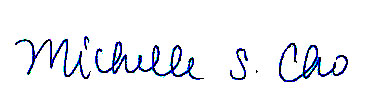 3/16/223/16/22Charter Representative’s Signature				                              DateCharter Representative’s Signature				                              DateCharter Representative’s Signature				                              DateCharter Representative’s Signature				                              DateCharter Representative’s Signature				                              DateCharter Representative’s Signature				                              DateCharter Representative’s Signature				                              DateCharter Representative’s Signature				                              DateCharter Representative’s Signature				                              DateCharter Representative’s Signature				                              DateCharter Representative’s Signature				                              DateCharter Representative’s Signature				                              DateCharter Representative’s Signature				                              DateCharter Representative’s Signature				                              DateSponsoring District Representative’s Signature				                 DateSponsoring District Representative’s Signature				                 DateSponsoring District Representative’s Signature				                 DateSponsoring District Representative’s Signature				                 DateSponsoring District Representative’s Signature				                 DateSponsoring District Representative’s Signature				                 DateSponsoring District Representative’s Signature				                 DateSponsoring District Representative’s Signature				                 DateSponsoring District Representative’s Signature				                 DateSponsoring District Representative’s Signature				                 DateSponsoring District Representative’s Signature				                 DateSponsoring District Representative’s Signature				                 DateSponsoring District Representative’s Signature				                 DateSponsoring District Representative’s Signature				                 DateCharter Schools:  Please complete and return to your sponsoring district representative listed below.Charter Schools:  Please complete and return to your sponsoring district representative listed below.Charter Schools:  Please complete and return to your sponsoring district representative listed below.Charter Schools:  Please complete and return to your sponsoring district representative listed below.Charter Schools:  Please complete and return to your sponsoring district representative listed below.Charter Schools:  Please complete and return to your sponsoring district representative listed below.Charter Schools:  Please complete and return to your sponsoring district representative listed below.Charter Schools:  Please complete and return to your sponsoring district representative listed below.Charter Schools:  Please complete and return to your sponsoring district representative listed below.Charter Schools:  Please complete and return to your sponsoring district representative listed below.Charter Schools:  Please complete and return to your sponsoring district representative listed below.Charter Schools:  Please complete and return to your sponsoring district representative listed below.Charter Schools:  Please complete and return to your sponsoring district representative listed below.Charter Schools:  Please complete and return to your sponsoring district representative listed below.Please return to:Please return to:Please return to:Minh CoMinh CoMinh CoMinh CoBy (date):By (date):By (date):By (date):3/28/223/28/22Districts: Please complete highlighted areas before sending to the charter.  After reviewing and signing, return to ACOE.Districts: Please complete highlighted areas before sending to the charter.  After reviewing and signing, return to ACOE.Districts: Please complete highlighted areas before sending to the charter.  After reviewing and signing, return to ACOE.Districts: Please complete highlighted areas before sending to the charter.  After reviewing and signing, return to ACOE.Districts: Please complete highlighted areas before sending to the charter.  After reviewing and signing, return to ACOE.Districts: Please complete highlighted areas before sending to the charter.  After reviewing and signing, return to ACOE.Districts: Please complete highlighted areas before sending to the charter.  After reviewing and signing, return to ACOE.Districts: Please complete highlighted areas before sending to the charter.  After reviewing and signing, return to ACOE.Districts: Please complete highlighted areas before sending to the charter.  After reviewing and signing, return to ACOE.Districts: Please complete highlighted areas before sending to the charter.  After reviewing and signing, return to ACOE.Districts: Please complete highlighted areas before sending to the charter.  After reviewing and signing, return to ACOE.Districts: Please complete highlighted areas before sending to the charter.  After reviewing and signing, return to ACOE.Districts: Please complete highlighted areas before sending to the charter.  After reviewing and signing, return to ACOE.Districts: Please complete highlighted areas before sending to the charter.  After reviewing and signing, return to ACOE.PLEASE RETURN BY APRIL 1, 2022 TO SHANNON DOE, DISTRICT BUSINESS & ADVISORY SERVICES, ROOM 348.PLEASE RETURN BY APRIL 1, 2022 TO SHANNON DOE, DISTRICT BUSINESS & ADVISORY SERVICES, ROOM 348.PLEASE RETURN BY APRIL 1, 2022 TO SHANNON DOE, DISTRICT BUSINESS & ADVISORY SERVICES, ROOM 348.PLEASE RETURN BY APRIL 1, 2022 TO SHANNON DOE, DISTRICT BUSINESS & ADVISORY SERVICES, ROOM 348.PLEASE RETURN BY APRIL 1, 2022 TO SHANNON DOE, DISTRICT BUSINESS & ADVISORY SERVICES, ROOM 348.PLEASE RETURN BY APRIL 1, 2022 TO SHANNON DOE, DISTRICT BUSINESS & ADVISORY SERVICES, ROOM 348.PLEASE RETURN BY APRIL 1, 2022 TO SHANNON DOE, DISTRICT BUSINESS & ADVISORY SERVICES, ROOM 348.PLEASE RETURN BY APRIL 1, 2022 TO SHANNON DOE, DISTRICT BUSINESS & ADVISORY SERVICES, ROOM 348.PLEASE RETURN BY APRIL 1, 2022 TO SHANNON DOE, DISTRICT BUSINESS & ADVISORY SERVICES, ROOM 348.PLEASE RETURN BY APRIL 1, 2022 TO SHANNON DOE, DISTRICT BUSINESS & ADVISORY SERVICES, ROOM 348.PLEASE RETURN BY APRIL 1, 2022 TO SHANNON DOE, DISTRICT BUSINESS & ADVISORY SERVICES, ROOM 348.PLEASE RETURN BY APRIL 1, 2022 TO SHANNON DOE, DISTRICT BUSINESS & ADVISORY SERVICES, ROOM 348.PLEASE RETURN BY APRIL 1, 2022 TO SHANNON DOE, DISTRICT BUSINESS & ADVISORY SERVICES, ROOM 348.PLEASE RETURN BY APRIL 1, 2022 TO SHANNON DOE, DISTRICT BUSINESS & ADVISORY SERVICES, ROOM 348.